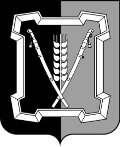 СОВЕТ  КУРСКОГО  МУНИЦИПАЛЬНОГО  ОКРУГАСТАВРОПОЛЬСКОГО КРАЯРЕШЕНИЕ  25 февраля 2021 г.                     ст-ца Курская                                           № 134О внесении изменений  в решение Совета Курского муниципального округа Ставропольского края  от 30 сентября 2020 г.  № 13 «О  постоянных комиссиях  Совета Курского муниципального округа Ставропольского края»	В соответствии с   Регламентом Совета    Курского муниципального округа Ставропольского края, в целях осуществления своих полномочий  Совет Курского муниципального округа Ставропольского краяРЕШИЛ:	1. Внести в решение Совета Курского муниципального округа Ставропольского края  от 30 сентября 2020 г.  № 13 «О   постоянных комиссиях  Совета Курского муниципального округа Ставропольского края»следующие изменения:   	1.1. Исключить  из состава комиссии Совета Курского муниципального округа Ставропольского края по бюджету, экономической политике, налогам, собственности и инвестициям  Марковича Михаила Владимировича;	1.2. Назначить председателем комиссии Совета Курского муниципального округа Ставропольского края по бюджету, экономической политике, налогам, собственности и инвестициям  Бойко Светлану Николаевну. 3. Настоящее решение вступает в силу со дня его подписания.Председатель Совета Курскогомуниципального округа Ставропольского края                                                                    А.И.Вощанов                                                           Название постоянных комиссий   Состав постоянных комиссий 12  Комиссия  Совета Курского муниципального округа Ставропольского краяпо депутатской этике 1. Асланян Анатолий Сергеевич – председатель комиссииЧлены  комиссии:2. Ахметова  Асият  Рамазановна3. Батталова   Людмила  Леонидовна4. Чинаева Юлия Викторовна5. Нечипоренко Ольга ВалентиновнаКомиссия  Совета Курского муниципального округа Ставропольского края по социальной политике, местному самоуправлению, правопорядку, работе  с общественными и религиозными организациями1. Попова Светлана Павловна – председатель комиссииЧлены  комиссии:2. Абаджева Нана Анзоровна3. Абдулкадырова   Сапиет  Телекбаевна  4. Аштеменко Юлия Александровна5. Баксаляр Валерий  Владимирович 6. Мамедов Газали Гурмат оглыКомиссия  Совета Курского муниципального округа Ставропольского края по бюджету, экономической политике, налогам, собственности и инвестициям1. Бойко Светлана Николаевна – председатель комиссииЧлены  комиссии:2. Бабич Евгений Валерьевич 3. Барко Нина Владимировна4. Давыдов Артем Сергеевич5. Миранов Варлам ВалерьевичКомиссия  Совета Курского муниципального округа Ставропольского края по аграрным вопросам, земле, продовольствию, природо- и землепользованию1.   Гит Александр Васильевич – председатель комиссииЧлены  комиссии:2. Ахмадов   Рамзан  Вахаевич3. Баширов Дилшот Латифович4. Журенков   Андрей  Александрович  5. Суслов Евгений Михайлович Комиссия  Совета Курского муниципального округа Ставропольского краяпо строительству, транспорту, связи, энергетике и жилищно-коммунальному хозяйству 1. Мурадов Эдуард Александрович – председатель комиссииЧлены  комиссии:2. Баженов Андрей Викторович3. Тарасенко Николай Сергеевич4. Туркинов Мурат Геннадьевич5. Шебалков  Геннадий  Ильич